ВИКОНАВЧИЙ КОМІТЕТ ПОКРОВСЬКОЇ МІСЬКОЇ РАДИДНІПРОПЕТРОВСЬКОЇ ОБЛАСТІ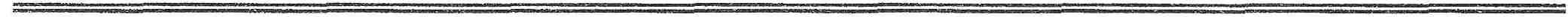                                                                                                                                                                  РІШЕННЯ25.03.2020р.                                        м.Покров                                                  №118Про затвердження висновку органу опіки та піклування виконавчого комітету Покровської міської ради про доцільністьпризначення гр.ХХХХ ХХХХ ХХХХ, ХХХХ  рокународження опікуном  малолітнього ХХХХ ХХХХ, ХХХХ року народження та піклувальником неповнолітньої  ХХХХХ ХХХХ, ХХХХ року народженняКеруючись інтересами дітей, підпунктом 4 пункту «б» ст.34 Закону України «Про місцеве самоврядування в Україні», Постановою Кабінету Міністрів України від 24.09.2008 року № 866 «Питання діяльності органів опіки та піклування, пов’язаної із захистом прав дитини», відповідно до рішення комісії з питань захисту прав дитини від 19.03.2020 року (протокол №3), виконавчий комітет Покровської міської радиВИРІШИВ:1.Затвердити висновок органу опіки та піклування виконавчого комітету Покровської міської ради щодо доцільності призначення гр.ХХХХ ХХХХ,   ХХХХ року народження опікуном малолітнього ХХХХ ХХХХ ХХХХ, ХХХ року народження та піклувальником неповнолітньої ХХХХ ХХХХ, ХХХХ року народження, який додається.2.Координацію роботи щодо виконання даного рішення покласти на начальника служби у справах дітей Горчакову Д.В., контроль на заступника міського голови Бондаренко Н.О.Міський голова							                    О.М. Шаповал